1.5.3. Magnetfelder um stromdurchflossene Leiter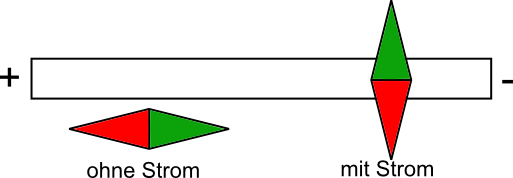 Beobachtung:Ein stromdurchflossener Leiter lenkt eine Kompassnadel aus.Erklärung:Um einen stromdurchflossenen Leiter besteht ein elektrisches Feld. Die bewegten Ladungen sind die Ursache magnetischer Felder.OERSTED (1777 – 1851)Die magnetische Kraft wirkt im Kreis um den Draht.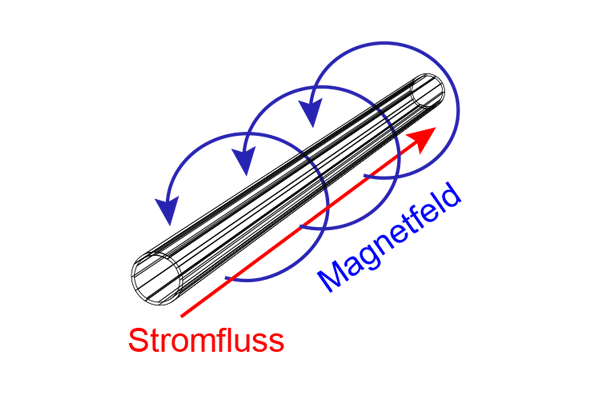 Daumenregel der linken Hand:Daumen zeigt in Richtung des Stromflusses (von – nach +) gekrümmte Finger zeigen die Richtung des Magnetfeldes an (von N nach S)Die Stärke des Magnetfeldes kann berechnet werden mit 			Bedingung: Leiter  Feldlinien	B … magnetische Flussdichte (Feldstärke)	F … Kraft auf einen stromdurchflossenen Leiter	I … Stromstärke	l … Länge des Leiters		(1 Tesla)